АДМИНИСТРАЦИЯ 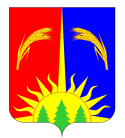 ЮРЛИНСКОГО МУНИЦИПАЛЬНОГО РАЙОНАПОСТАНОВЛЕНИЕот 07.03.2017 г.                                                                                              № 83О внесение изменений  в муниципальную программу «Содействие занятости населения Юрлинского муниципального района» Руководствуясь Федеральным законом от 6 октября 2003 года № 131-ФЗ «Об общих принципах организации местного самоуправления в Российской Федерации», Бюджетным кодексом Российской Федерации, Уставом муниципального образования «Юрлинский муниципальный район, Администрация Юрлинского муниципального районаПОСТАНОВЛЯЕТ:1. Внести в  муниципальную программу  «Содействие занятости населения Юрлинского муниципального района», утвержденную постановлением Администрации Юрлинского муниципального района от 05.06.2015 г. № 228 следующие изменения:1.1. В «Паспорт программы» позицию «Объемы и источники финансирования» изложить в новой редакции:1.2. В абзаце 4 раздела 3.1.8 «Организация временного трудоустройства несовершеннолетних граждан в возрасте от 14 до 18 лет»  исключить предложение следующего содержания:«Финансирование за счет средств местного бюджета осуществляется за счет подпрограммы «Оздоровление, отдых, занятость детей и подростков» в рамках муниципальной программы «Развитие системы образования на 2015 – 2017 гг.» утвержденной Постановлением Администрации Юрлинского муниципального района от 20.10.2014 г. №698.»;1.3. В разделе 5 «Объемы и источники финансирования программы»  таблицу 5 изложить в новой редакции:Объемы и источники финансирования программы, тыс. рублей1.4. Раздел 6 «Программные мероприятия» изложить в новой редакции согласно приложения. 2. Настоящее Постановление вступает в силу со дня его официального опубликования в информационном бюллетене «Вестник Юрлы». 3. Контроль над исполнением настоящего Постановления возложить на заместителя главы Администрации района Мелехину Н.А.Глава района – глава администрации района                                                Т.М.МоисееваУТВЕРЖДЕНОПостановлением Администрации Юрлинского муниципального района  от ________________  г. № __     6. Программные мероприятияОбъемы и      источники     финансированияИсточники финансированияРасходы (тыс. руб.)Расходы (тыс. руб.)Расходы (тыс. руб.)Расходы (тыс. руб.)Объемы и      источники     финансированияИсточники финансирования2016 г.2017 г.2018 г.ИтогоОбъемы и      источники     финансированияВсего, в том числе:1584,582076,92076,95738,38Объемы и      источники     финансированияБюджет поселений87,78424,3424,3936,38Объемы и      источники     финансированияМестный бюджет0,0155,8155,8311,6Объемы и      источники     финансированияКраевой бюджет0,00,00,00,0Объемы и      источники     финансированияФедеральный бюджет0,00,00,00,0Объемы и      источники     финансированияВнебюджетные источники1 496,81 496,81 496,84 490,4Наименование источникавсего2016 год2017 год2018годБюджет поселений936,3887,78424,3424,3Местный бюджет311,60155,8155,8Средства ГКУ ЦЗН Юрлинского района3942,01386,41169,21386,4Средства работодателей4 490,41 496,81 496,81 496,8ВСЕГО9680,382970,983246,13463,3№ п/пНаименование программного мероприятияИсточник финансированияОбъем финансирования, тыс. рублей, всегов том числе по годамв том числе по годамв том числе по годамИсполнитель мероприятияОжидаемый результатОжидаемый результатОжидаемый результат№ п/пНаименование программного мероприятияИсточник финансированияОбъем финансирования, тыс. рублей, всего2016год2017год2018годИсполнитель мероприятия 2016 г. 2017 г.2018 г.1Содействие занятости населения, защита от безработицы, предотвращение роста напряженности на рынке трудаГКУ ЦЗН Юрлинского районаУровень зарегистрированной безработицы составит не более   4,2%;Коэффициент напряженности – не более 4;Доля трудоустроенных  граждан в общей численности граждан, обратившихся за содействием в поиске походящей работы – не меньше 65%.Уровень зарегистрированной безработицы составит не более   4,2%;Коэффициент напряженности – не более 4;Доля трудоустроенных  граждан в общей численности граждан, обратившихся за содействием в поиске походящей работы – не меньше 65%.Уровень зарегистрированной безработицы составит не более   4,2%;Коэффициент напряженности – не более 4;Доля трудоустроенных  граждан в общей численности граждан, обратившихся за содействием в поиске походящей работы – не меньше 65%.2Информирование о положении на рынке трудаСредства ГКУ ЦЗН Юрлинского района39,613,213,213,2ГКУ ЦЗН Юрлинского районаОбеспечение конституционных гарантий реализации права граждан на защиту от безработицы, повышение доступности и открытости информации о деятельности службы занятости, повышение качества предоставляемых государственных услуг. Информацию о положении на рынке труда получат ежегодно не менее 3,7 тыс. человекОбеспечение конституционных гарантий реализации права граждан на защиту от безработицы, повышение доступности и открытости информации о деятельности службы занятости, повышение качества предоставляемых государственных услуг. Информацию о положении на рынке труда получат ежегодно не менее 3,7 тыс. человекОбеспечение конституционных гарантий реализации права граждан на защиту от безработицы, повышение доступности и открытости информации о деятельности службы занятости, повышение качества предоставляемых государственных услуг. Информацию о положении на рынке труда получат ежегодно не менее 3,7 тыс. человек3Профессиональное обучение безработных гражданСредства ГКУ ЦЗН Юрлинского района 1359,0453,0453,0453,0ГКУ ЦЗН Юрлинского районаПримут участие в программе профессионального обучения и переобучения  не менее 42 человек ежегодно, что позволит улучшить их (работников) профессиональную мобильность, расширить профессиональную пригодность Примут участие в программе профессионального обучения и переобучения  не менее 42 человек ежегодно, что позволит улучшить их (работников) профессиональную мобильность, расширить профессиональную пригодность Примут участие в программе профессионального обучения и переобучения  не менее 42 человек ежегодно, что позволит улучшить их (работников) профессиональную мобильность, расширить профессиональную пригодность 4Профессиональная ориентация, социальная адаптация безработных гражданСредства ГКУ ЦЗН Юрлинского района 62,120,720,720,7ГКУ ЦЗН Юрлинского районаВыбор оптимального вида занятости для безработных граждан с учетом их интересов, потребностей и возможностей.Ежегодно в программе профориентации примут участие не менее 545 человекВыбор оптимального вида занятости для безработных граждан с учетом их интересов, потребностей и возможностей.Ежегодно в программе профориентации примут участие не менее 545 человекВыбор оптимального вида занятости для безработных граждан с учетом их интересов, потребностей и возможностей.Ежегодно в программе профориентации примут участие не менее 545 человек5Организация проведения оплачиваемых общественных работСредства ГКУ ЦЗН Юрлинского района 938,4312,8312,8312,8Сельские поселения Юрлинского муниципального района, ГКУ ЦЗН Юрлинского районаПредотвращение роста напряженности на рынке труда, поддержание социальной стабильности в обществе,поддержание материального благосостояния безработных граждан. Государственную услугу по участию в оплачиваемых общественных работах  получат не менее 80 человек ежегодно.Предотвращение роста напряженности на рынке труда, поддержание социальной стабильности в обществе,поддержание материального благосостояния безработных граждан. Государственную услугу по участию в оплачиваемых общественных работах  получат не менее 80 человек ежегодно.Предотвращение роста напряженности на рынке труда, поддержание социальной стабильности в обществе,поддержание материального благосостояния безработных граждан. Государственную услугу по участию в оплачиваемых общественных работах  получат не менее 80 человек ежегодно.5Организация проведения оплачиваемых общественных работБюджет поселений1272,960,22424,3424,3Сельские поселения Юрлинского муниципального района, ГКУ ЦЗН Юрлинского районаПредотвращение роста напряженности на рынке труда, поддержание социальной стабильности в обществе,поддержание материального благосостояния безработных граждан. Государственную услугу по участию в оплачиваемых общественных работах  получат не менее 80 человек ежегодно.Предотвращение роста напряженности на рынке труда, поддержание социальной стабильности в обществе,поддержание материального благосостояния безработных граждан. Государственную услугу по участию в оплачиваемых общественных работах  получат не менее 80 человек ежегодно.Предотвращение роста напряженности на рынке труда, поддержание социальной стабильности в обществе,поддержание материального благосостояния безработных граждан. Государственную услугу по участию в оплачиваемых общественных работах  получат не менее 80 человек ежегодно.5Организация проведения оплачиваемых общественных работСредства работодателей3742,21247,41247,41247,4Сельские поселения Юрлинского муниципального района, ГКУ ЦЗН Юрлинского районаПредотвращение роста напряженности на рынке труда, поддержание социальной стабильности в обществе,поддержание материального благосостояния безработных граждан. Государственную услугу по участию в оплачиваемых общественных работах  получат не менее 80 человек ежегодно.Предотвращение роста напряженности на рынке труда, поддержание социальной стабильности в обществе,поддержание материального благосостояния безработных граждан. Государственную услугу по участию в оплачиваемых общественных работах  получат не менее 80 человек ежегодно.Предотвращение роста напряженности на рынке труда, поддержание социальной стабильности в обществе,поддержание материального благосостояния безработных граждан. Государственную услугу по участию в оплачиваемых общественных работах  получат не менее 80 человек ежегодно.6Организация временного трудоустройства безработных граждан, испытывающих трудности в поиске работыСредства ГКУ ЦЗН Юрлинского района 152,450,850,850,8Администрация Юрлинского муниципального района, ГКУ ЦЗН Юрлинского районаПовышение мотивации к труду, улучшение положения безработных граждан, ежегодное трудоустройство не менее 13 человек ежегодно.Повышение мотивации к труду, улучшение положения безработных граждан, ежегодное трудоустройство не менее 13 человек ежегодно.Повышение мотивации к труду, улучшение положения безработных граждан, ежегодное трудоустройство не менее 13 человек ежегодно.6Организация временного трудоустройства безработных граждан, испытывающих трудности в поиске работыСредства работодателей698,4232,8232,8232,8Администрация Юрлинского муниципального района, ГКУ ЦЗН Юрлинского районаПовышение мотивации к труду, улучшение положения безработных граждан, ежегодное трудоустройство не менее 13 человек ежегодно.Повышение мотивации к труду, улучшение положения безработных граждан, ежегодное трудоустройство не менее 13 человек ежегодно.Повышение мотивации к труду, улучшение положения безработных граждан, ежегодное трудоустройство не менее 13 человек ежегодно.7Организация временного трудоустройства безработных граждан в возрасте от 18 до 20 лет из числа выпускников НПО и СПО, ищущих работу впервые Средства ГКУ ЦЗН Юрлинского района 11,73,93,93,9ГКУ ЦЗН Юрлинского районаМинимизация уровня регистрируемойбезработицы среди выпускников,имеющих СПО и ищущих работувпервые, поддержание материальногоблагосостояния безработных Ежегодное трудоустройство 1 выпускника СПО   Минимизация уровня регистрируемойбезработицы среди выпускников,имеющих СПО и ищущих работувпервые, поддержание материальногоблагосостояния безработных Ежегодное трудоустройство 1 выпускника СПО   Минимизация уровня регистрируемойбезработицы среди выпускников,имеющих СПО и ищущих работувпервые, поддержание материальногоблагосостояния безработных Ежегодное трудоустройство 1 выпускника СПО   7Организация временного трудоустройства безработных граждан в возрасте от 18 до 20 лет из числа выпускников НПО и СПО, ищущих работу впервые Средства работодателей49,816,616,616,6ГКУ ЦЗН Юрлинского районаМинимизация уровня регистрируемойбезработицы среди выпускников,имеющих СПО и ищущих работувпервые, поддержание материальногоблагосостояния безработных Ежегодное трудоустройство 1 выпускника СПО   Минимизация уровня регистрируемойбезработицы среди выпускников,имеющих СПО и ищущих работувпервые, поддержание материальногоблагосостояния безработных Ежегодное трудоустройство 1 выпускника СПО   Минимизация уровня регистрируемойбезработицы среди выпускников,имеющих СПО и ищущих работувпервые, поддержание материальногоблагосостояния безработных Ежегодное трудоустройство 1 выпускника СПО   8Организация ярмарок вакансий и учебных рабочих местСредства ГКУ ЦЗН Юрлинского района 49,216,416,416,4ГКУ ЦЗН Юрлинского районаОбеспечение работодателей кадрами, снижение дисбаланса спроса и предложения на профессиональных рынках труда.Создание оптимальных условий для взаимодействия граждан и работодателей, выпускников школ и учебных заведений. За период реализации программы планируется оказать государственную услугу ежегодно не менее 370 человек.Обеспечение работодателей кадрами, снижение дисбаланса спроса и предложения на профессиональных рынках труда.Создание оптимальных условий для взаимодействия граждан и работодателей, выпускников школ и учебных заведений. За период реализации программы планируется оказать государственную услугу ежегодно не менее 370 человек.Обеспечение работодателей кадрами, снижение дисбаланса спроса и предложения на профессиональных рынках труда.Создание оптимальных условий для взаимодействия граждан и работодателей, выпускников школ и учебных заведений. За период реализации программы планируется оказать государственную услугу ежегодно не менее 370 человек.9Организация временного трудоустройства несовершеннолетних граждан в возрасте от 14 до 18 летСредства ГКУ ЦЗН Юрлинского района 143,747,947,947,9Администрация Юрлинского района, ГКУ ЦЗН Юрлинского района, МУ «Управление образования администрации Юрлинского района»,  сельские поселенияПолучение первых трудовых навыков, снижение уровня преступности среди несовершеннолетних и совершения ими общественно опасных деяний. Государственную услугу по временному трудоустройствуежегодно получат 49 человек.Получение первых трудовых навыков, снижение уровня преступности среди несовершеннолетних и совершения ими общественно опасных деяний. Государственную услугу по временному трудоустройствуежегодно получат 49 человек.Получение первых трудовых навыков, снижение уровня преступности среди несовершеннолетних и совершения ими общественно опасных деяний. Государственную услугу по временному трудоустройствуежегодно получат 49 человек.9Организация временного трудоустройства несовершеннолетних граждан в возрасте от 14 до 18 летМестный бюджет311,60155,8155,8Администрация Юрлинского района, ГКУ ЦЗН Юрлинского района, МУ «Управление образования администрации Юрлинского района»,  сельские поселенияПолучение первых трудовых навыков, снижение уровня преступности среди несовершеннолетних и совершения ими общественно опасных деяний. Государственную услугу по временному трудоустройствуежегодно получат 49 человек.Получение первых трудовых навыков, снижение уровня преступности среди несовершеннолетних и совершения ими общественно опасных деяний. Государственную услугу по временному трудоустройствуежегодно получат 49 человек.Получение первых трудовых навыков, снижение уровня преступности среди несовершеннолетних и совершения ими общественно опасных деяний. Государственную услугу по временному трудоустройствуежегодно получат 49 человек.9Организация временного трудоустройства несовершеннолетних граждан в возрасте от 14 до 18 летБюджет поселений27,5627,5600Администрация Юрлинского района, ГКУ ЦЗН Юрлинского района, МУ «Управление образования администрации Юрлинского района»,  сельские поселенияПолучение первых трудовых навыков, снижение уровня преступности среди несовершеннолетних и совершения ими общественно опасных деяний. Государственную услугу по временному трудоустройствуежегодно получат 49 человек.Получение первых трудовых навыков, снижение уровня преступности среди несовершеннолетних и совершения ими общественно опасных деяний. Государственную услугу по временному трудоустройствуежегодно получат 49 человек.Получение первых трудовых навыков, снижение уровня преступности среди несовершеннолетних и совершения ими общественно опасных деяний. Государственную услугу по временному трудоустройствуежегодно получат 49 человек.10Профессиональное обучение женщин в период отпуска по уходу за ребенком до достижения 3-х летСредства ГКУ ЦЗН Юрлинского района 66,622,222,222,2ГКУ ЦЗН Юрлинского районаПовышение конкурентоспособности женщин на рынке труда. В течение трех лет пройдут обучение не менее 6 человек.Повышение конкурентоспособности женщин на рынке труда. В течение трех лет пройдут обучение не менее 6 человек.Повышение конкурентоспособности женщин на рынке труда. В течение трех лет пройдут обучение не менее 6 человек.11Профессиональное обучение незанятых граждан, которым назначена трудовая пенсия по старостиСредства ГКУ ЦЗН Юрлинского района 33,311,111,111,1ГКУ ЦЗН Юрлинского районаСодействие занятости, повышение возможности граждан в поиске оплачиваемой работы. В течение трех лет пройдут обучение не менее 3  человек.Содействие занятости, повышение возможности граждан в поиске оплачиваемой работы. В течение трех лет пройдут обучение не менее 3  человек.Содействие занятости, повышение возможности граждан в поиске оплачиваемой работы. В течение трех лет пройдут обучение не менее 3  человек.12Содействие самозанятости безработных гражданСредства ГКУ ЦЗН Юрлинского района 1086,0434,4217,2434,4ГКУ ЦЗН Юрлинского районаМинимизация уровня безработицы, увеличение числа рабочих мест, увеличение возможности для жителей депрессивных территорий самостоятельно обеспечивать себя работой. Поддержка малого предпринимательства. Занятость граждан.Минимизация уровня безработицы, увеличение числа рабочих мест, увеличение возможности для жителей депрессивных территорий самостоятельно обеспечивать себя работой. Поддержка малого предпринимательства. Занятость граждан.Минимизация уровня безработицы, увеличение числа рабочих мест, увеличение возможности для жителей депрессивных территорий самостоятельно обеспечивать себя работой. Поддержка малого предпринимательства. Занятость граждан.ВСЕГОСредства ГКУ ЦЗН Юрлинского района 3942,01386,41169,21386,4ВСЕГОБюджет поселений936,3887,78424,3424,3ВСЕГОМестный бюджет311,60155,8155,8ВСЕГОСредства работодателей4 490,41 496,81 496,81 496,8